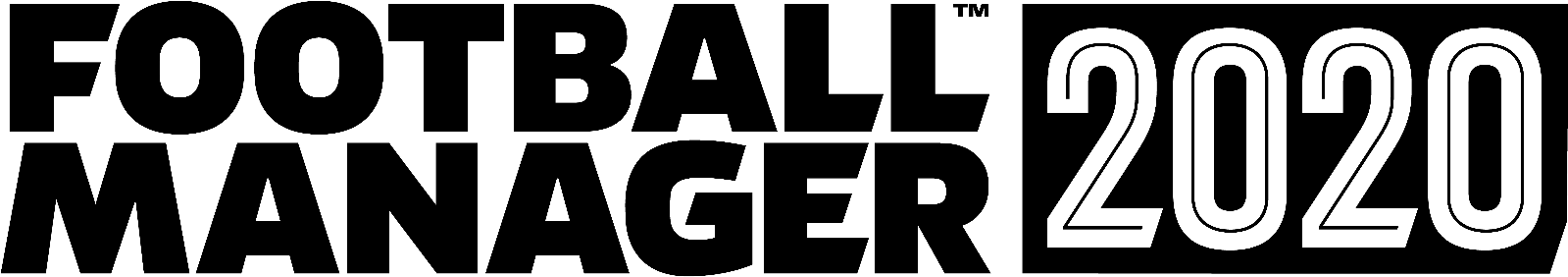 FOOTBALL MANAGER 2020: PLAY IT FOR FREE, RIGHT NOWIf you’re finding that you’ve got a little more time on your hands than normal just now, we might have a way for you to fill those free hours. Sports Interactive™ and SEGA® Europe Ltd are delighted to announce that Football Manager 2020 is free on Steam for the next week, starting today at 3:00pm (GMT) and ending at 3:00pm (GMT) on Wednesday March 25th.If you already have a Steam account, getting access to the game is straightforward – all you have to do is head to the Football Manager 2020 page and hit the download button. The game will move to your library and will be fully playable until the free week ends.If you don't already have a Steam account, go to www.steampowered.com, click on ‘Install Steam’ and follow the instructions. Once Steam is installed and you’ve set up an account, the process is the same as above.This free access only applies to the PC/Mac game (on Steam) and it will only be playable free-of-charge until the week has expired. After that, if you wish to continue playing, you can carry on the journey by purchasing the full game from Steam to ensure FM20 stays in your library.Football Manager 2020 allows you to run your football club, your way. Every decision counts in this year’s game with new features and polished game mechanics rewarding planning and progression like never before, empowering managers to develop and refine both your club’s and your own unique identity. For more on all things FM20 head over to www.footballmanager.com 